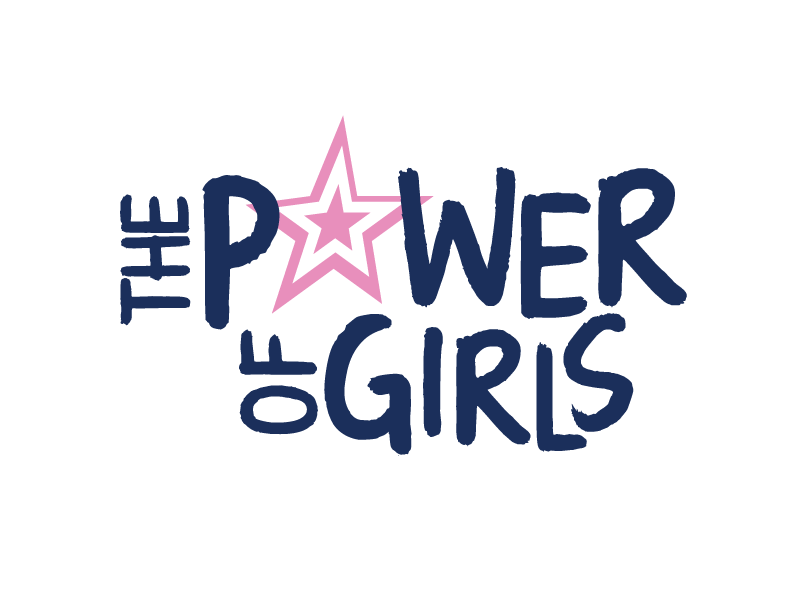 School Recommendation Form:To School Official: The applicant is applying to the participate in The Power of Girls program (thepowerofgirls.org). Please note this program involves monthly Saturday meetings and an international trip to Greece/Italy in 2021 (dates to be determined by Summer 2020).School Official First Name: _______________________________________________________School Official Last Name: _______________________________________________________Title: ________________________________________________________________________Signature: ____________________________________________________________________Date: ___________________________________Relationship to Applicant: _______________________________________________________Phone Number: _______________________________________________________________Email Address: ________________________________________________________________Number of years you have known the candidate: ____________________________________In 200 words or less, please describe why you think _____________________________ [CANDIDATE NAME] is a worthy candidate that will benefit from this program. Essay must be typed or printed neatly. I, ___________________________________, [CANDIDATE NAME] request that you complete this recommendation form for my application for The Power of Girls program. 